Obec Lesnice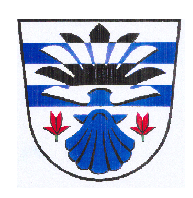 Lesnice č. 46, 789 01                                                                                                   V Lesnici dne 22.07.2019UsneseníZ 10. jednání ZO Lesnice, které se konalo dne 22.7.2019 v 17,30 hod. na OÚ v Lesnici                          Přítomni:  	Ing. Jiří Chlebníček, Ing. Vlastimil Vepřek, Jana Daříčková,  Jana Poláková, Juraj ChovanecOmluveni:  	Jana Plháková, Jan Slabý, Knobloch Jan Nepřítomni:  Zapisovatel:	Ludmila ZamykalováOvěřovatelé zápisu:  Daříčková Jana, Ing.Vepřek VlastimilProgram jednání:ZahájeníKontrola usnesení č. 09/2019Smlouva na plynovod a přípojky v lokalitě „U hřbitova“ Výsledek VŘ na rozšíření parkoviště a rekonstrukce chodníku a plotu u ZŠSmlouva na koupi stavebního pozemku - p. Nezbedová Různé DiskuzeUsneseníZávěr1. ZahájeníStarosta obce Ing. Jiří Chlebníček přivítal přítomné hosty a členy zastupitelstva, seznámil je s programem dnešního zasedání, doplnil program a vyzval přítomné členy zastupitelstva k doplnění do programu.Starosta dále doplnil program do Různých:Rezignace zastupitele – Rýznarová Helena, vzdání se mandátu Jiřího ŽákaPro: 5		Proti:	0		Zdržel se: 02. Kontrola usnesení ZO Lesnice 9/2019ZO vzalo na vědomí kontrolu plnění usnesení z 9/20193. Smlouva na plynovod a přípojky v lokalitě „U hřbitova“ZO rozhodlo o přímém zadání projektu „Lesnice – Lokalita U hřbitova SO Plynovod a přípojky“ účastníkovi KAVOPLYN s.r.o., 1.máje 4, Postřelmov, IČ: 27794946 na základě jeho předložené nabídky ve výši 1.856.317,3 Kč včetně DPH s termínem dokončení do 31.10.2019.Pro: 5		Proti: 0	Zdržel se: 0 ZO dále schvaluje znění a podpis smlouvy o dílo mezi zhotovitelem KAVOPLYN s.r.o., 1.máje 4, Postřelmov, IČ: 27794946  a objednatelem Obec Lesnice, Lesnice 46, 789 01 Zábřeh IČ: 00302961 na provedení díla: „Lesnice – Lokalita U hřbitova SO Plynovod a přípojky“ za cenu 1.856.317,30 KčPro: 5		Proti:	0		Zdržel se: 0 4. Výsledek VŘ na rozšíření parkoviště a rekonstrukce chodníku a plotu u ZŠDo výběrového řízení se přihlásily tři firmy:VSJ Mechanizace s.r.o., Dvorská 2298/19c, Zábřeh s cenou: 516.579,- KčTalgron s.r.o., Čechyňská 419/14a, Brno s cenou: 450.713,- KčEKOZIS spol. s.r.o., Na Křtaltě 21, Zábřeh s cenou: 476.270,- KčZO vybralo firmu Talgron s.r.o. jako ekonomicky nejvýhodnější.ZO schvaluje podpis smlouvy na akci: „Rozšíření parkoviště a rekonstrukce chodníku a plotu u ZŠ“ mezi Obcí Lesnice, Lesnice 46, 789 01 IČO:00302872 a firmou Talgron s.r.o., Čechyňská 419/14a Brno, 602 00 IČ: 29307678 s výslednou cenou 450.713,- Kč včetně DPH s termínem ukončení do 31.8.2019.Pro: 5		Proti:	0	Zdržel se:	05. Smlouva na koupi stavebního pozemku - p. Nezbedová ZO schvaluje kupní smlouvu na prodej pozemku v lokalitě „Nad hřbitovem“ mezi Obcí Lesnice, Lesnice 46, 789 01, IČ: 00302872 a kupující paní Nezbedovou Miroslavou, Nová 403, Postřelmov 789 69, dle textu kupní smlouvy, p.č. 352/27 o výměře 1362 m2 ve výši 817.200,- KčPro: 5	 	Proti:	0	Zdržel se:  06. RůznéRezignace zastupitele – Rýznarová Helena, vzdání se mandátu Jiřího ŽákaStarosta informoval zastupitele o rezignaci zastupitelky Heleny Rýznarové. Následně pak oznámil, že se vzdal mandátu také Jiří Žák, který byl další v pořadí jako člen do zastupitelstva ZO bere na vědomíDotazy:-7. Usnesení - Jednotlivé body usnesení byly schvalovány v průběhu jednání zastupitelstva obce8. Závěrem se starosta obce rozloučil s přítomnými a ukončil jednání zastupitelstvastarosta: Ing. Jiří Chlebníček    	………………………………..                                   ověřovatelé zápisu: 			………………………………..			………………………………...	zapisovatel:	Ludmila Zamykalová 	………………………………		